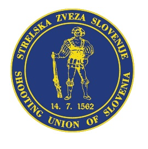 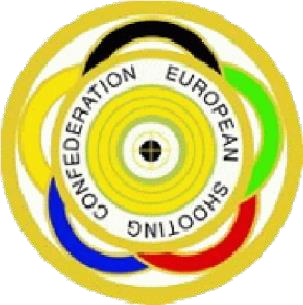 LAPUA EUROPEAN CUP25 m PISTOL 26. - 28. 8. 2022Laško / Slovenia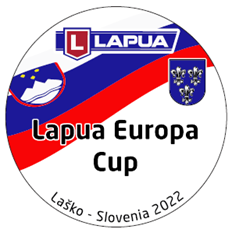 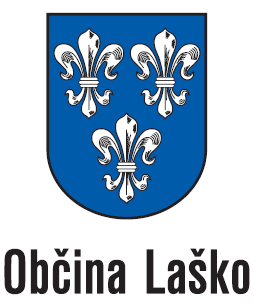 PRELIMINARY ENTRY FORM              Participants:Banquette evening:Transportation:Please send this “Preliminary Entry Form” NOT LATER THAN 1st August 2022 to the following E-mail address:   andrej.brunsek@gmail.comCountryContact personE-mailPhoneAddressMaleFemaleCenter Fire PistolStandard PistolNumber of athletesNumber of officialsSaturday evening3-course menu and  2 dcl of wine or draft beer(20 € p.P.)Number of participantscommentWe arrive by...  (x)Airplane  Train  Bus  Car  Arrival by Flight   at day and timeFlight-No.Number of peopleDeparture by Flight  at day and timeFlight-No.Number of peopleDateSignature 